Indicador: Gasto público en educación por alumno en términos del PIB per cápita según nivel educativoClave: EfP04DefiniciónCantidad de recursos en pesos destinados al gasto por alumno según el nivel educativo, por cada 100 del PIB per cápita en un año determinado.FórmulaFórmula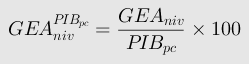 Elementos del cálculoElementos del cálculo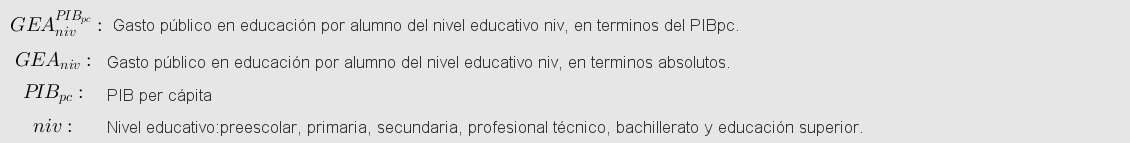 Fuente de la fórmulaFuente de la fórmulaIndicador AR03c del INEE http://www.inee.edu.mx/bie_wr/mapa_indica/2015/PanoramaEducativoDeMexico/AR/AR03/2015_AR03__c.pdfIndicador AR03c del INEE http://www.inee.edu.mx/bie_wr/mapa_indica/2015/PanoramaEducativoDeMexico/AR/AR03/2015_AR03__c.pdfUnidad de MedidaPorcentajeAños solicitadosAños solicitados2010; 2011; 2012; 2013; 2014; 2015; 20162010; 2011; 2012; 2013; 2014; 2015; 2016Desgloses solicitadosDesgloses solicitadosTotal nacionalPor Nivel EducativoTotal nacionalPor Nivel EducativoVariable: Gasto público en educación por alumno en términos del Producto Interno Bruto per cápita.Origen de datosINEE. Banco de indicadores Educativos. Indicador AR03c Gasto público por alumno total y como porcentaje del PIB per cápita (1980-2015).URLhttp://www.inee.edu.mx/bie_wr/mapa_indica/2015/PanoramaEducativoDeMexico/AR/AR03/2015_AR03__c.pdfUnidad de medidaPorcentajeVariable: Gasto público en educación por alumnoOrigen de datosINEE. Banco de indicadores Educativos. Indicador AR03c Gasto público por alumno total y como porcentaje del PIB per cápita (1980-2015).URLhttp://www.inee.edu.mx/bie_wr/mapa_indica/2015/PanoramaEducativoDeMexico/AR/AR03/2015_AR03__c.pdfUnidad de medidaPesos corrientesVariable: PIB per cápitaOrigen de datosINEE. Banco de indicadores Educativos. Indicador AR03c Gasto público por alumno total y como porcentaje del PIB per cápita (1980-2015).URLhttp://www.inee.edu.mx/bie_wr/mapa_indica/2015/PanoramaEducativoDeMexico/AR/AR03/2015_AR03__c.pdfUnidad de medidaPesos corrientes